Развитие и коррекция восприятия с использованием дидактического пособия «Умные кубики»Китаева Ольга Николаевна,учитель-дефектолог МБОУ «Школа-интернат № 9»У детей, обучающихся в младших классах коррекционной школы, восприятие пространства протекает значительно медленнее, объем воспринимаемого материала сужен по сравнению с нормальными сверстниками. Для них характерна недостаточная активность и дифференцированность восприятия, неузнавание или неправильное узнавание перевернутых изображений предметов. Представления этих детей отличаются упрощенностью, схематичностью. Образы ранее виденных предметов подвергаются взаимоуподоблению по форме и по цвету значительно быстрее, чем у нормально развивающихся школьников.Дети с интеллектуальной недостаточностью испытывают большие трудности при ориентировке в направлениях пространства, в сторонах тела, не могут выполнять действия, связанные с пространственной ориентировкой, по словесной инструкции. Особые трудности отмечены при необходимости осуществить мысленный поворот на 180°.Значительные трудности испытывают дети этой категории в тех случаях, когда требуется дать словесный отчет о выполненной ими деятельности. Они очень медленно, с трудом усваивают словесные обозначения, отражающие пространственные отношения реальных и изображенных предметов, предпочитая неопределенные выражения типа «тут», «там», «здесь»; очень редко говорят о свойствах и качествах предметов  Установлено, что только под влиянием правильно организованного обучения и воспитания этих детей происходит дальнейшее развитие и совершенствование процессов восприятия и осмысления пространства. Цель пособия: развитие пространственных представлений и зрительного восприятия обучающихся с интеллектуальной недостаточностью;Задачи: Развитие комбинаторных способностей;Формирование эталонов цвета;Развитие внимания, воображения, речи;Развитие логического и абстрактного мышления:Развитие самостоятельности, стремления к созданию нового. Данная игра представлена четырьмя кубиками с 6-ю различными по цвету и форме гранями. Так же в комплект пособия входят два игровых поля и карточки с образцами выполнения заданий. 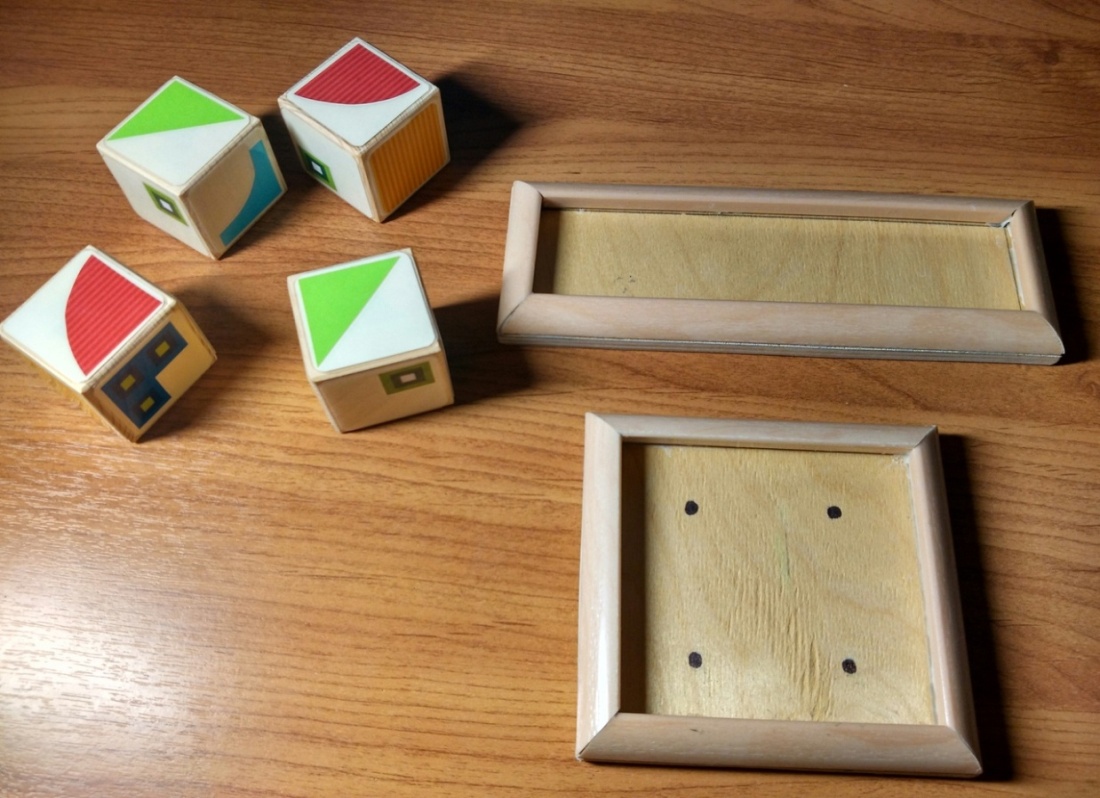 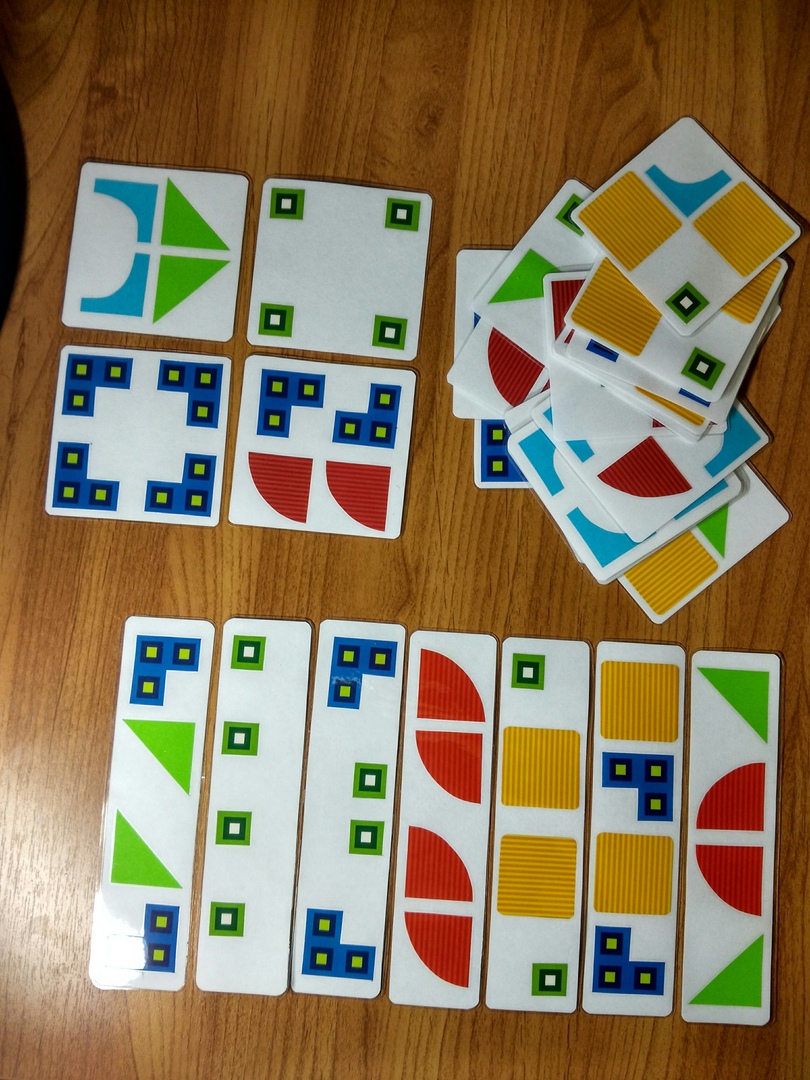 Перед обучающимися стоит задача -  опираясь на образец-карточку сложить представленный узор. 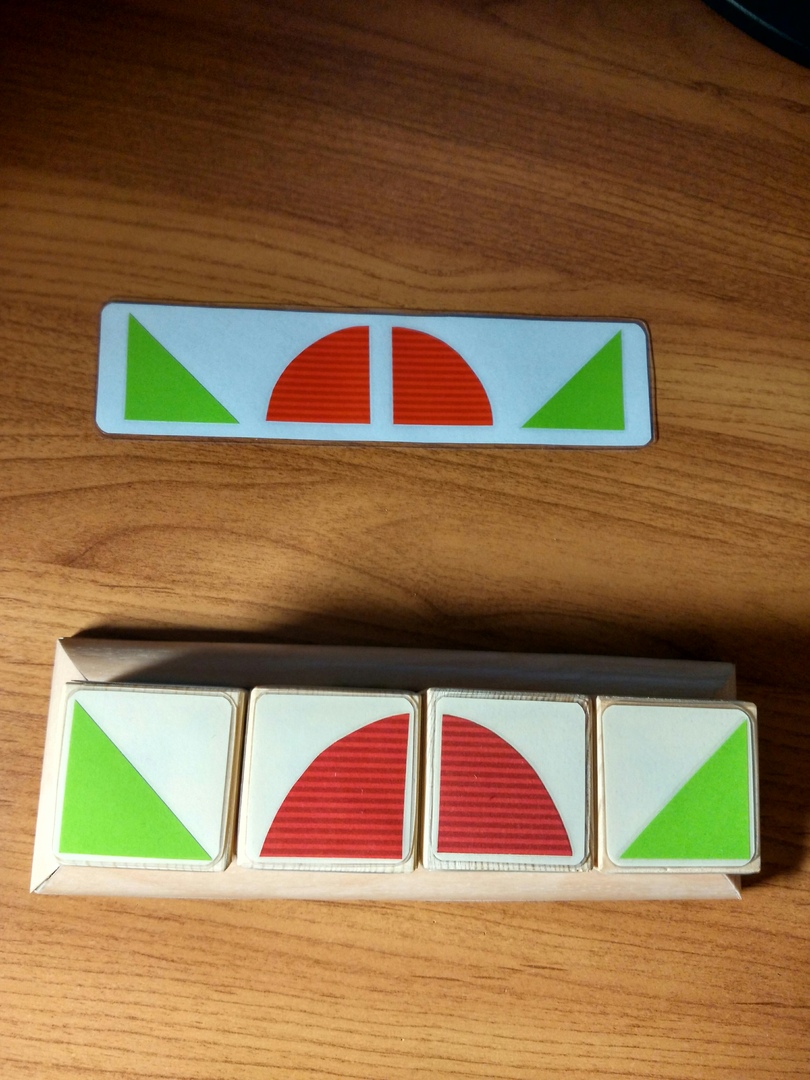 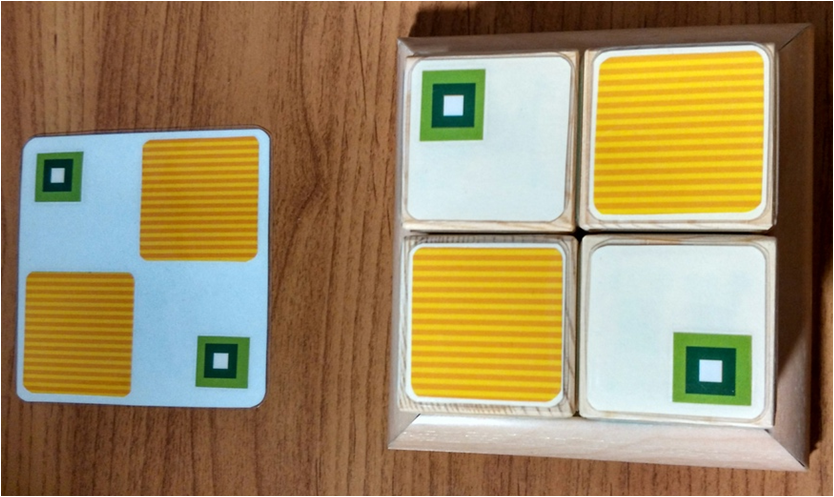 Перед началом выполнения задания можно предложить детям показать на квадратном игровом поле места (точки), где будут находиться верхние кубики/нижние кубики/правый верхний кубики т.д. Далее, можно предложить пофантазировать и построить произвольные узоры, а затем переходить к выполнению заданий по образцу. Тем учащимся, которым сложно выполнять задание, глядя на образец, можно предложить поместить карточку-образец в игровое поле и выполнять узор методом наложения. 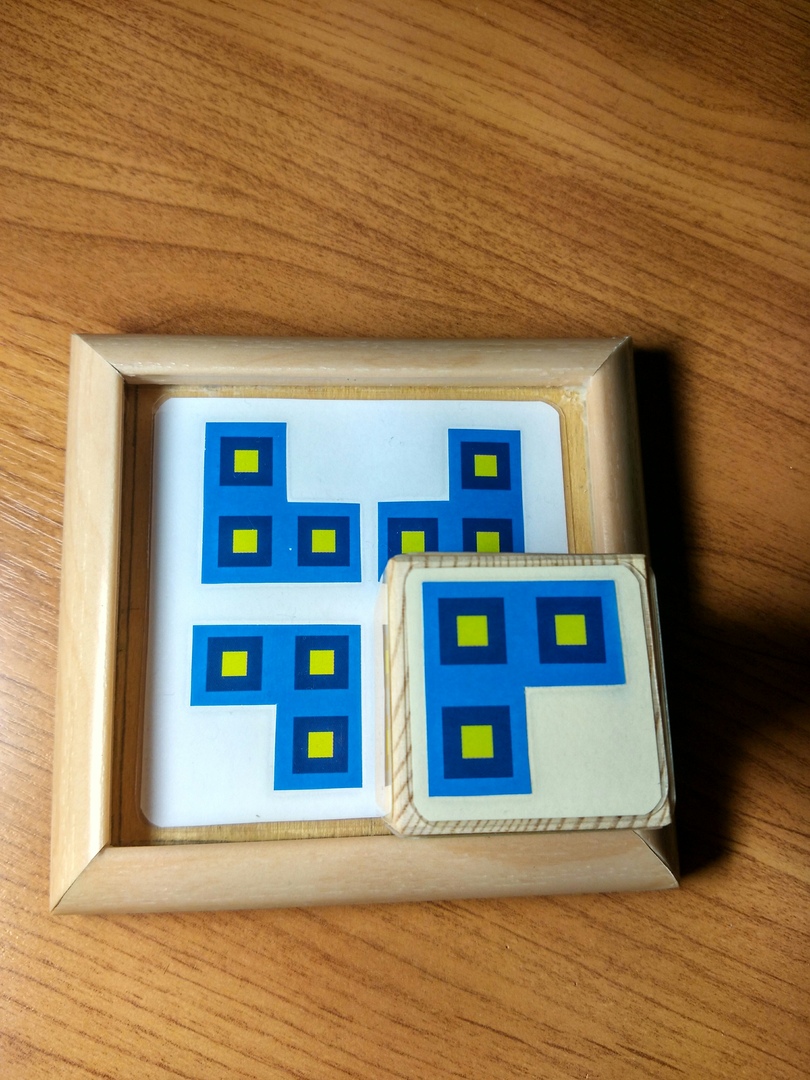 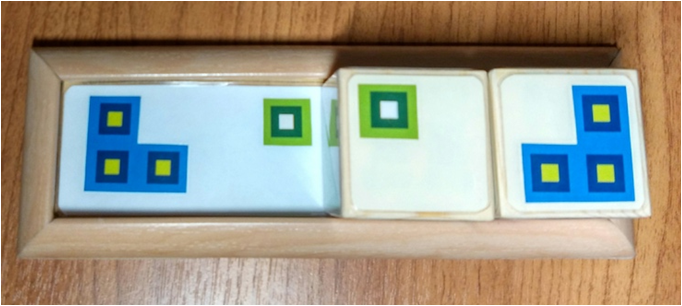 Игра используется на занятиях учителя-дефектолога для учащихся дошкольного и младшего школьного возраста с нарушением интеллекта. Изготовление пособияСписок используемых материалов: - 4 деревянных кубика; двусторонний скотч; белая и цветная бумага (для граней кубика и карточек-образцов); клей-карандаш; ножницы, простой карандаш, линейка; пленка для ламинирования; ламинатор; пластиковый отделочный уголок и остатки фанеры (для игровых полей);Сначала были вырезаны и выполнены грани для кубиков. Далее, они были заламинированы и вырезаны. С помощью двустороннего скотча детали были нанесены на грани кубиков.Вторым этапом были изготовлены  карточки-образцы методом аппликации и заламинированны.  Далее, были изготовлены игровые поля. Были вырезаны квадрат и прямоугольник нужного размера из остатков фанеры и отделаны пластиковым уголком. 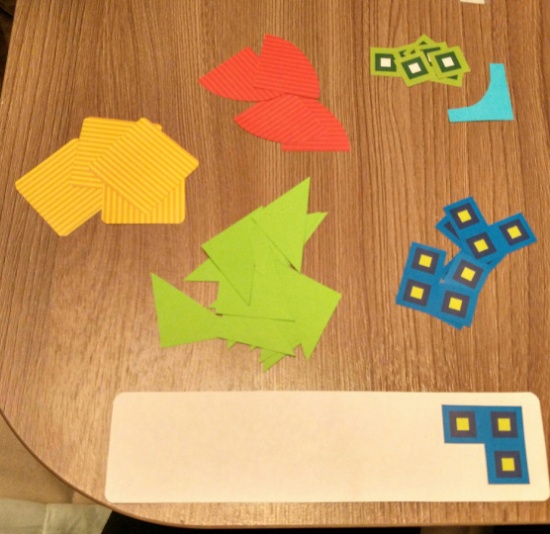 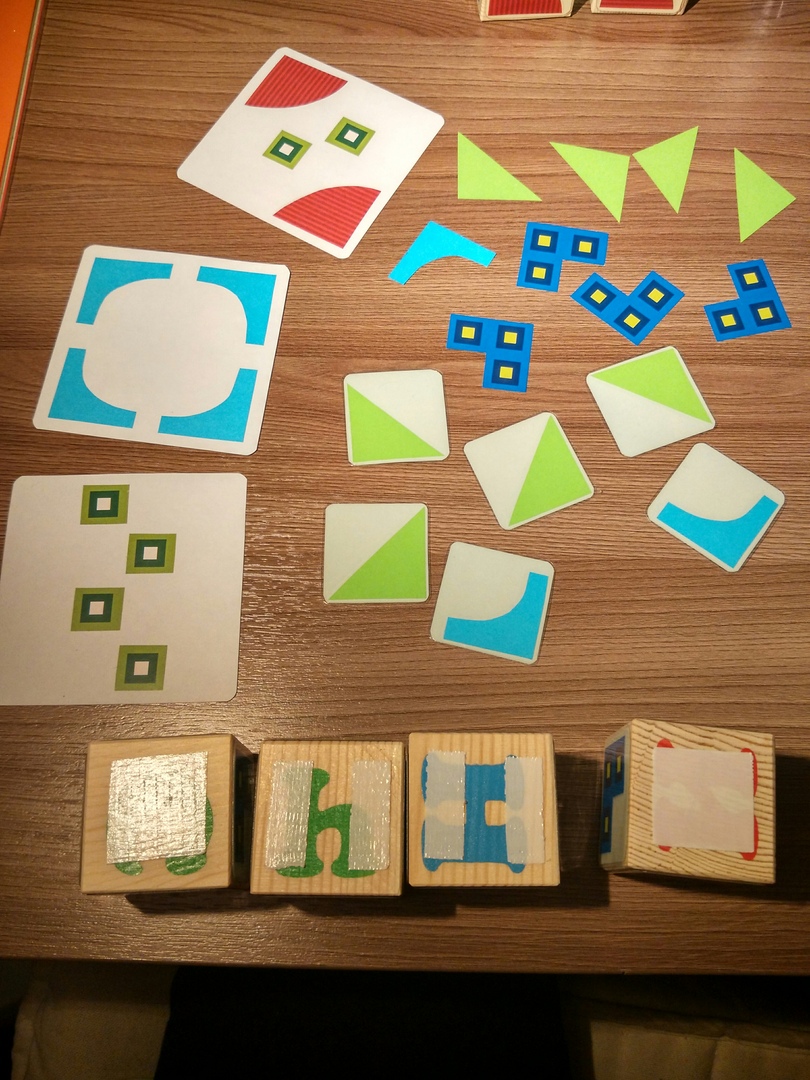 